Пальчиковая гимнастика с использованием карандашаДвижение рук тесно связано с развитием речи. Вы просто сгибаете и разгибаете пальцы ребенка, а процесс овладения речью ускоряется почти вдвое! Пальчиковая гимнастика всегда привлекает детей. Особенно, если играть предлагается с обычным карандашом. Во-первых, потому что он всегда под рукой. Во-вторых, речь идет о пропедевтике детского страха: сегодня ребенок «подружился» с карандашом, которым «не хотел» рисовать, а завтра «подружится» с упрямой школьной ручкой. И наконец, приемы, освоенные ребенком, сослужат ему добрую службу в школе: во время контрольного списывания, когда уставшие пальчики начинают дрожать, или при подготовке домашнего задания.Мы уверены, что хорошая игра, помноженная на желание и терпение взрослого, станет залогом успеха. Помните, что, играя, вы помогаете руке ребенка окрепнуть, развиваете и совершенствуете его речь, а значит, заблаговременно и комплексно работаете над двумя важнейшими характеристиками, необходимыми для обучения в школе.МОТОРСоединить ладони пальцами вперёд. Карандаш в вертикальном положении между ладонями. Перемещать ладони вперёд-назад, передвигая карандаш, постепенно ускоряя темп, затем замедляя.Заводи мотор скорейИ ладони разогрей.Всё быстрей, быстрей, быстрей,Сил, приятель, не жалей.Ход немного замедляем.Видно, к дому подъезжаем.Едем тише, тише, тише.И мотор уже не слышен.Можно предложить детям самим придумать, к чему подъезжаем (к лесу, к полю, к даче и т. д.)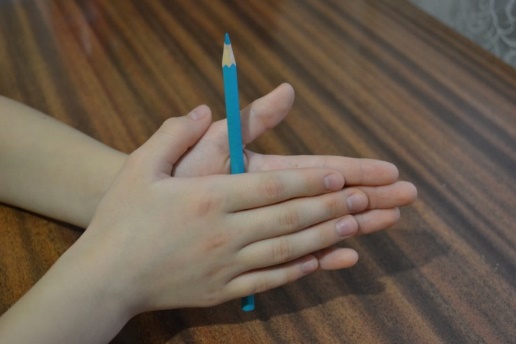 СКАЛКАСоединить ладони пальцами вперёд так, чтобы одна была сверху, другая – снизу. Карандаш в горизонтальном положении между ладонями. Перемещать верхнюю ладонь вперёд-назад, передвигая карандаш по ладони и пальцам.Мы пирог испечь решили.Ловко тесто замесили.Хорошенько раскатаем,В печку жаркую поставим.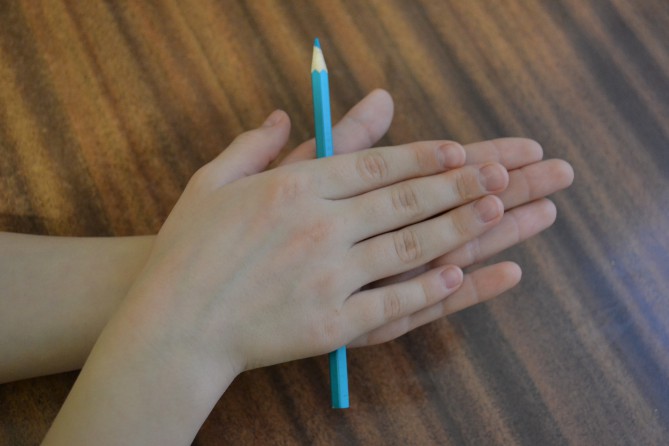 ДУДОЧКА    Взять карандаш, как дудочку. Поднимать и опускать пальцы в произвольном порядке и темпе, имитируя игру на дудочке. Также можно нажимать на «дудочку» всеми пальцами последовательно.На дудочках играютДевочки и мальчики.На кнопки нажимаютМаленькие пальчики.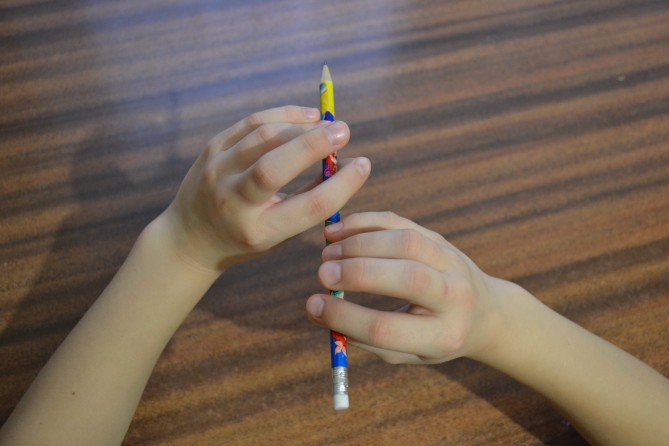 КРЮЧКИКарандаш находится в горизонтальном положении. Зацепить его указательными пальцами за концы. Попеременно отрывая пальцы-«крючки» от карандаша, снова цеплять его, передвигая пальцы к середине до их сближения.Мы повесили крючки.Очень крепкие они.Чок-чок, чок-чок,Раз – крючок, два – крючок.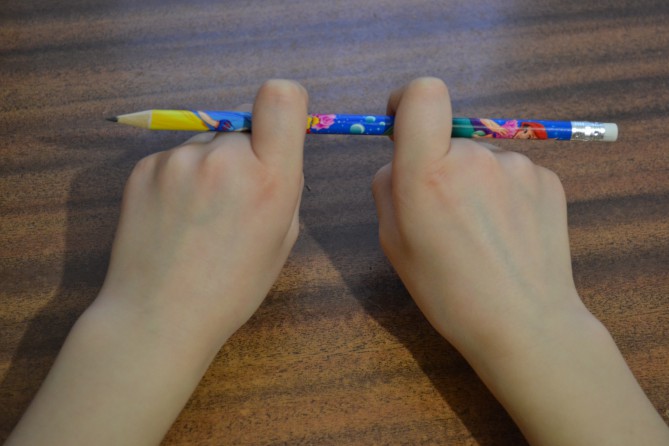 ЛЕСЕНКАЗажать верхний конец карандаша вертикально между ладонью и основанием большого пальца правой руки. Перехватывая карандаш поочерёдно обеими руками, «спускаться по лесенке».Раз – ступенька, два – ступенька,Мы идём тихонько вниз.Раз – ступенька, два – ступенька,Ты смотри, не оступись!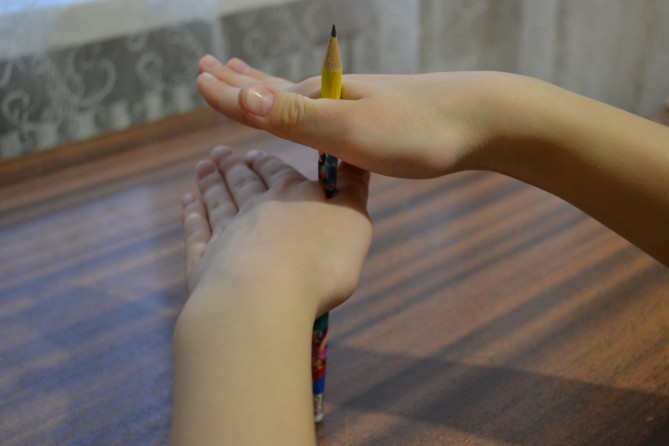 КАЧЕЛИКарандаш зажать в горизонтальном положении между пальцами: указательный и мизинец снизу, средний и безымянный сверху. Имитировать качание на качели в ритме стихотворения.На качели мы поднялись.Очень сильно раскачались!Подлетаем выше, выше!Достаём до самой крыши.А потом всё ниже, ниже.И качаться стали тише.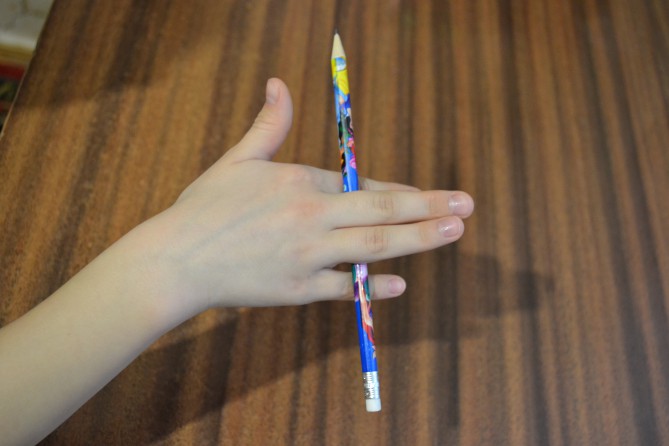 КОСИЧКАДержать карандаш вертикально указательным и большим пальцами одной руки за верхний конец. Перехватывая пальцами то одной, то другой руки, двигаться вниз до другого конца карандаша.Маленькой сестричкеЗаплетём косички.Сверху вниз косу плети,Волоски не пропусти.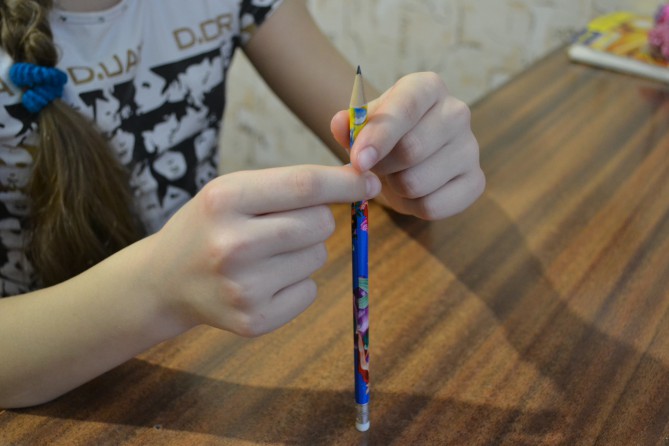 САМОЛЁТЗажать карандаш в горизонтальном положении между пальцами: указательный и мизинец сверху, средний и безымянный снизу. Выполнять движения в соответствии со стихотворным текстом.Моторы в порядке, на месте пилот.В небо поднялся большой самолёт.То правым качнёт он, то левым крылом,Над лесом покружит и сядет потом.Можно предложить детям придумать самим, над чем покружит самолёт (над домом, над садом, над полем, над дачей, над морем, над речкой и т. д.).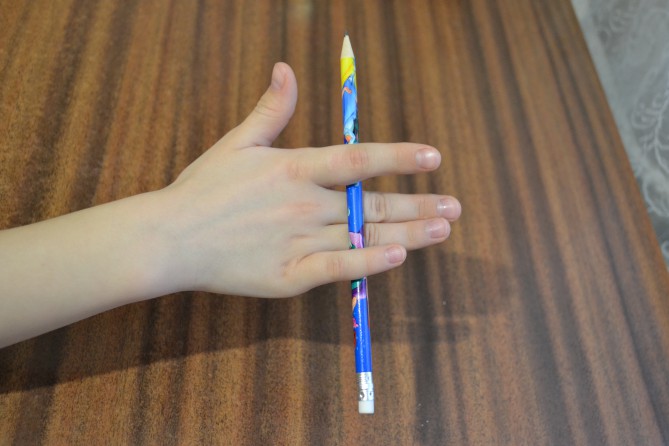 АЛЬПИНИСТКарандаш поставить на стол, удерживая его вертикально большим и указательным пальцами за нижний конец. Перехватить карандаш одноимёнными пальцами другой руки. Далее перехватывать карандаш пальцами то одной, то другой руки, двигаясь к его верхнему концу. Затем скользящим движением спуститься вниз.Нелегко подняться ввысь.Крепче, альпинист, держись.На вершину попадёшь,Там немного отдохнёшь.Оглядись, не торописьИ смелее вниз катись!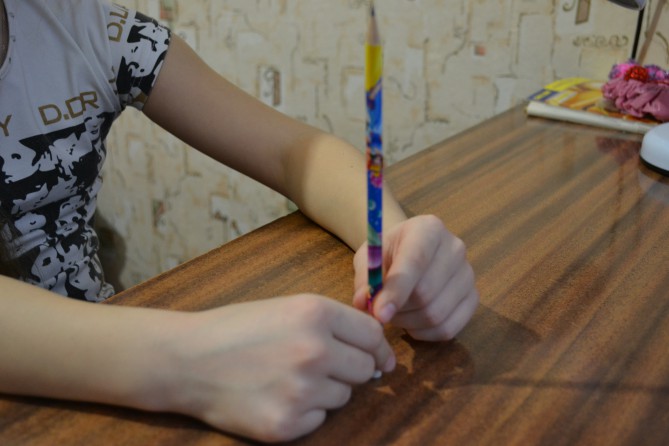 ЦИРКАЧГоризонтально расположенный карандаш держать за конец указательными и большими пальцами обеих рук. Свободная часть карандаша смещена в сторону. Приставными движениями пальцев перемещаться по карандашу до противоположного конца.Циркач по канату идёт очень ловко.Какая отвага! Какая сноровка!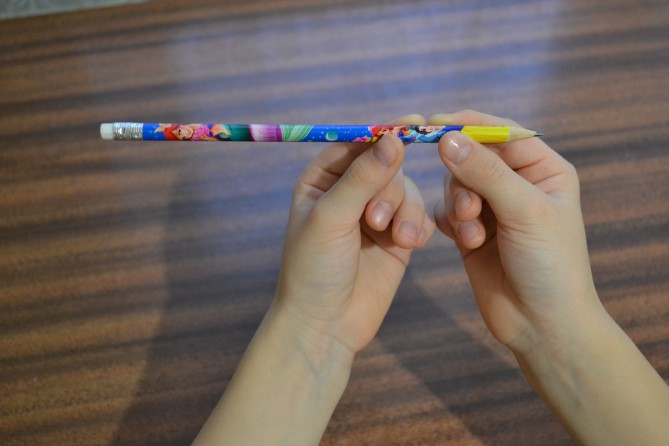 